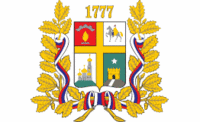 КОМИТЕТ ПО ДЕЛАМ ГРАЖДАНСКОЙ ОБОРОНЫ И ЧРЕЗВЫЧАЙНЫМ СИТУАЦИЯМ АДМИНИСТРАЦИИ ГОРОДА СТАВРОПОЛЯ                                                           ПРИКАЗ18.05.2020			              г. Ставрополь 			                  №  41О Порядке уведомления руководителя комитета по делам гражданской обороны и чрезвычайным ситуациям администрации города Ставрополя о фактах обращения в целях склонения муниципального служащего комитета по делам гражданской обороны и чрезвычайным ситуациям администрации города Ставрополя к совершению коррупционных правонарушенийВ соответствии с частью 5 статьи 9 Федерального закона
от 25 декабря 2008 г. № 273-ФЗ «О противодействии коррупции»ПРИКАЗЫВАЮ:1. Утвердить Порядок уведомления руководителя комитета по делам гражданской обороны и чрезвычайным ситуациям администрации города Ставрополя о фактах обращения в целях склонения муниципального служащего комитета по делам гражданской обороны и чрезвычайным ситуациям администрации города Ставрополя к совершению коррупционных правонарушений согласно приложению.2. Признать утратившим силу приказ руководителя комитета по делам гражданской обороны и чрезвычайным ситуациям администрации города Ставрополя от 25.02.2016 № 8 «О Порядке уведомления руководителя комитета по делам гражданской обороны и чрезвычайным ситуациям администрации города Ставрополя о фактах обращения в целях склонения муниципального служащего комитета по делам гражданской обороны и чрезвычайным ситуациям администрации города Ставрополя к совершению коррупционных правонарушений».3. Приказ довести до муниципальных служащих комитета по делам гражданской обороны и чрезвычайным ситуациям администрации города Ставрополя.4. Настоящий приказ вступает в силу на следующий день после дня его официального опубликования в газете «Вечерний Ставрополь».5. Разместить настоящий приказ на официальном сайте администрации города Ставрополя в информационно-телекоммуникационной сети «Интернет» в разделе комитета по делам гражданской обороны и чрезвычайным ситуациям администрации города Ставрополя.6. Контроль исполнения настоящего приказа возложить на заместителя руководителя комитета по делам гражданской обороны и чрезвычайным ситуациям администрации города Ставрополя Бронникова А.Н.Исполняющий обязанности руководителя комитета по делам гражданской обороны и чрезвычайным ситуациям администрации города Ставрополязаместитель руководителя комитетапо делам гражданской обороныи чрезвычайным ситуациямадминистрации города Ставрополя                                       Я.В. ВасильковскийПриказ подготовлен отделом кадрового обеспечения и защиты государственной тайны       Приложение        к приказу руководителя комитета       по делам гражданской обороны и       чрезвычайным ситуациям       администрации города Ставрополя       от 18.05.2020      № 41ПОРЯДОК уведомления руководителя комитета по делам гражданской обороны и чрезвычайным ситуациям администрации города Ставрополя о фактах обращения в целях склонения муниципального служащего комитета по делам гражданской обороны и чрезвычайным ситуациям администрации города Ставрополя к совершению коррупционных правонарушений1. Настоящий Порядок уведомления руководителя комитета по делам гражданской обороны и чрезвычайным ситуациям администрации города Ставрополя о фактах обращения в целях склонения муниципального служащего комитета по делам гражданской обороны и чрезвычайным ситуациям администрации города Ставрополя к совершению коррупционных правонарушений (далее - Порядок) разработан в соответствии с частью 5 статьи 9 Федерального закона от 25 декабря 2008 г. № 273-ФЗ «О противодействии коррупции».2. Настоящий Порядок устанавливает процедуру уведомления муниципальным служащим комитета по делам гражданской обороны и чрезвычайным ситуациям администрации города Ставрополя (далее - муниципальный служащий)  представителя нанимателя (работодателя) в лице руководителя комитета по делам гражданской обороны и чрезвычайным ситуациям администрации города Ставрополя (далее – руководитель комитета) о фактах обращения к нему какого-либо лица (лиц) в целях склонения к совершению коррупционных правонарушений (далее - уведомление), регистрации таких уведомлений и организации проверки содержащихся в них сведений.3. Муниципальный служащий обязан уведомлять руководителя комитета в письменной форме обо всех случаях обращения к нему    какого-либо лица (лиц) в целях склонения к совершению коррупционных правонарушений не позднее рабочего дня, следующего за днем такого обращения либо в первый рабочий день после прибытия к месту прохождения муниципальной службы и (или) выхода на муниципальную службу в случаях, если такое обращение имело место в выходные или праздничные дни, в период нахождения муниципального служащего в отпуске, командировке, вне места прохождения муниципальной службы по иным основаниям, установленным законодательством Российской Федерации и законодательством Ставропольского края, в период временной нетрудоспособности. Форма уведомления приведена в приложении 1 к настоящему Порядку.4. Уведомление должно содержать следующие сведения:1) дату и место составления уведомления;2) фамилию, имя, отчество муниципального служащего, составившего уведомление, замещаемую им должность в соответствии со штатным расписанием комитета по делам гражданской обороны и чрезвычайным ситуациям администрации города Ставрополя (далее - Комитет). Если уведомление направляется муниципальным служащим, указанным в пункте 10 настоящего Порядка, дополнительно указывается фамилия, имя, отчество и должность муниципального служащего, которого склоняют к совершению коррупционных правонарушений;3) дату, время и место обращения в целях склонения муниципального служащего к совершению коррупционных правонарушений;4) сведения о лицах, обратившихся в целях склонения муниципального служащего к совершению коррупционных правонарушений (фамилию, имя, отчество, дату и место рождения, место работы (учебы), должность, место жительства (регистрации), номера телефонов, иные данные, известные муниципальному служащему);5) сведения о коррупционных правонарушениях, в целях склонения к совершению которых к муниципальному служащему поступило обращение (описание коррупционных правонарушений, обстоятельства, при которых имело место обращение в целях склонения муниципального служащего к совершению коррупционных правонарушений (телефонный разговор, личная встреча, почтовое отправление и так далее);6) материалы, документально подтверждающие факт склонения муниципального служащего к совершению коррупционных правонарушений (в случае если муниципальный служащий располагает ими); 7) иные данные, касающиеся факта склонения муниципального служащего к совершению коррупционных правонарушений;8) сведения о действиях муниципального служащего в связи с поступившим к нему обращением в целях склонения его к совершению коррупционных правонарушений;9) информацию об исполнении муниципальным служащим обязанности по уведомлению прокуратуры города Ставрополя, Главного управления Министерства внутренних дел Российской Федерации по Ставропольскому краю и других государственных органов (далее соответственно - прокуратура, правоохранительные органы) об обращении к муниципальному служащему в целях склонения его к совершению коррупционных правонарушений;10) подпись муниципального служащего, составившего уведомление.5. Руководитель комитета в день поступления уведомления передает                   его в отдел кадрового обеспечения и защиты государственной тайны Комитета (далее - отдел) для осуществления проверки сведений, содержащихся в уведомлении.Уведомление подлежит обязательной регистрации в журнале регистрации уведомлений руководителя комитета о фактах обращения в целях склонения муниципального служащего к совершению коррупционных правонарушений, который ведется Комитетом по форме, приведенной в приложении 2 к настоящему Порядку. Копия уведомления, зарегистрированного в установленном порядке, с отметкой о регистрации в тот же день выдается муниципальному служащему на руки либо по его письменной просьбе направляется по почте с уведомлением о получении. На копии уведомления, подлежащей передаче муниципальному служащему, делается запись «Уведомление зарегистрировано» с указанием даты и номера регистрации уведомления, фамилии, инициалов и должности лица, зарегистрировавшего данное уведомление.Отказ в принятии и регистрации уведомления, а также невыдача копии уведомления с отметкой о регистрации не допускается.Отдел осуществляет прием, регистрацию и учет поступивших уведомлений, обеспечивает сохранность данных, полученных от муниципального служащего, о фактах обращения в целях склонения его к совершению коррупционных правонарушений, а также несет персональную ответственность за разглашение полученных сведений в соответствии с законодательством Российской Федерации.6. Проверка сведений, содержащихся в уведомлении, проводится отделом в течение 7 рабочих дней с момента регистрации уведомления. Срок проведения проверки может быть продлен до одного месяца по решению руководителю комитета.В ходе проверки у муниципального служащего могут быть истребованы дополнительные объяснения или дополнительные сведения по факту обращения в целях склонения его к совершению коррупционных правонарушений.По результатам проверки отделом готовится письменное заключение, в котором:1) подтверждается или опровергается факт обращения в целях склонения муниципального служащего к совершению коррупционных правонарушений;2) указываются конкретные меры, принятие которых необходимо для устранения выявленных причин и условий, способствовавших обращению в целях склонения муниципального служащего к совершению коррупционных правонарушений, предупреждения коррупционных правонарушений, воспрепятствования вмешательству в деятельность муниципального служащего и недопущения совершения им противоправных деяний.В проведении проверки не может участвовать муниципальный служащий, прямо или косвенно заинтересованный в ее результатах. В этих случаях муниципальный служащий обязан обратиться к руководителю комитета с письменным заявлением об освобождении его от участия в проведении проверки.7. Не позднее рабочего дня, следующего за днем окончания проверки, уведомление с приложением материалов проверки представляется отделом руководителю комитета. Руководитель комитета при поступлении заключения, в котором подтверждается факт обращения в целях склонения муниципального служащего к совершению коррупционных правонарушений, в течение 5 рабочих дней со дня поступления к нему такого заключения направляет материалы проверки в прокуратуру, правоохранительные органы в соответствии с их компетенцией.8. Отдел в течение 7 рабочих дней со дня окончания проверки сообщает муниципальному служащему, подавшему уведомление, о результатах проверки. 9. Информация, содержащаяся в уведомлении, является служебной информацией ограниченного распространения.10. Настоящий Порядок применяется также и в случае, когда от муниципального служащего поступило уведомление о фактах обращения к другому муниципальному служащему каких-либо лиц в целях склонения его к совершению коррупционных правонарушений.Заместитель руководителя комитетапо делам гражданской обороны и чрезвычайным ситуациямадминистрации города Ставрополя                                              А.Н. Бронников                          УВЕДОМЛЕНИЕРуководителя комитета по делам гражданской обороны и чрезвычайным ситуациям администрации города Ставрополя о фактах обращения в целях склонения муниципального служащего комитета по делам гражданской обороны и чрезвычайным ситуациям администрации города Ставрополяк совершению коррупционных правонарушений__________________________________________________________________(Ф.И.О., должность представителя нанимателя (работодателя)__________________________________________________________________от________________________________________________________________(Ф.И.О., должность муниципального служащего,__________________________________________________________________место жительства, телефон)Сообщаю, что:1. __________________________________________________________________(описание обстоятельств, при которых стало известно о случаях обращения к муниципальному__________________________________________________________________служащему комитета по делам гражданской обороны и чрезвычайным ситуациям администрации города Ставрополя в связи __________________________________________________________________с исполнением им служебных обязанностей каких-либо лиц в целях склонения его к совершению коррупционных правонарушений)______________________________________________________________________________________________________________________________________________________________________________________________________(дата, место, время, другие условия)______________________________________________________________________________________________________________________________________________________________________________________________________2. __________________________________________________________________(подробные сведения о коррупционных правонарушениях, которые должен был бы совершить муниципальный служащий комитета__________________________________________________________________по делам гражданской обороны и чрезвычайным ситуациям администрации города Ставрополя по просьбе обратившихся лиц)______________________________________________________________________________________________________________________________________________________________________________________________________3. __________________________________________________________________(все известные сведения о физическом (юридическом) лице, склоняющем__________________________________________________________________к коррупционному правонарушению)____________________________________________________________________________________________________________________________________4. __________________________________________________________________(способ и обстоятельства склонения к коррупционному правонарушению__________________________________________________________________(подкуп, угроза, обман и так далее), а также информация об отказе (согласии)__________________________________________________________________принять предложение лица о совершении коррупционного правонарушения)__________________________________________________________________                                                                        ___________________________________                                                                                                                                         (дата, подпись) Приложение 2 к Порядку уведомления  руководителя комитета по делам  гражданской обороны и  чрезвычайным ситуациям   администрации город Ставрополя  о   фактах обращения в целях склонения    муниципального служащего комитета по делам гражданской обороны и чрезвычайным ситуациям администрации города Ставрополя к совершению коррупционных  правонарушенийЖУРНАЛрегистрации уведомлений руководителя комитета по делам гражданской обороны и чрезвычайным ситуациям администрации города Ставрополя о фактах обращения в целях склонения муниципального служащего комитета по делам гражданской обороны и чрезвычайным ситуациям администрации города Ставрополя к совершению коррупционных правонарушений Приложение 1 к Порядку уведомления  руководителя комитета по делам  гражданской обороны и  чрезвычайным ситуациям   администрации город Ставрополя  о   фактах обращения в целях склонения    муниципального служащего комитета по делам гражданской обороны и чрезвычайным ситуациям администрации города Ставрополя к совершению коррупционных  правонарушений№п/пНомер, дата
уведомленияСведения о работнике комитета по делам гражданской обороны и чрезвычайным ситуациям администрации города Ставрополя, направившем уведомлениеСведения о работнике комитета по делам гражданской обороны и чрезвычайным ситуациям администрации города Ставрополя, направившем уведомлениеСведения о работнике комитета по делам гражданской обороны и чрезвычайным ситуациям администрации города Ставрополя, направившем уведомлениеСведения о работнике комитета по делам гражданской обороны и чрезвычайным ситуациям администрации города Ставрополя, направившем уведомлениеКраткое  
содержание 
уведомленияФ.И.О.  
лица,   
принявшего
уведомление№п/пНомер, дата
уведомленияФ.И.О.Документ,    
удостоверяющий  
личность - паспорт
гражданина    
Российской    
Федерации,  
служебное    
удостоверениеДолжностьКонтактный  
телефонКраткое  
содержание 
уведомленияФ.И.О.  
лица,   
принявшего
уведомление12345678